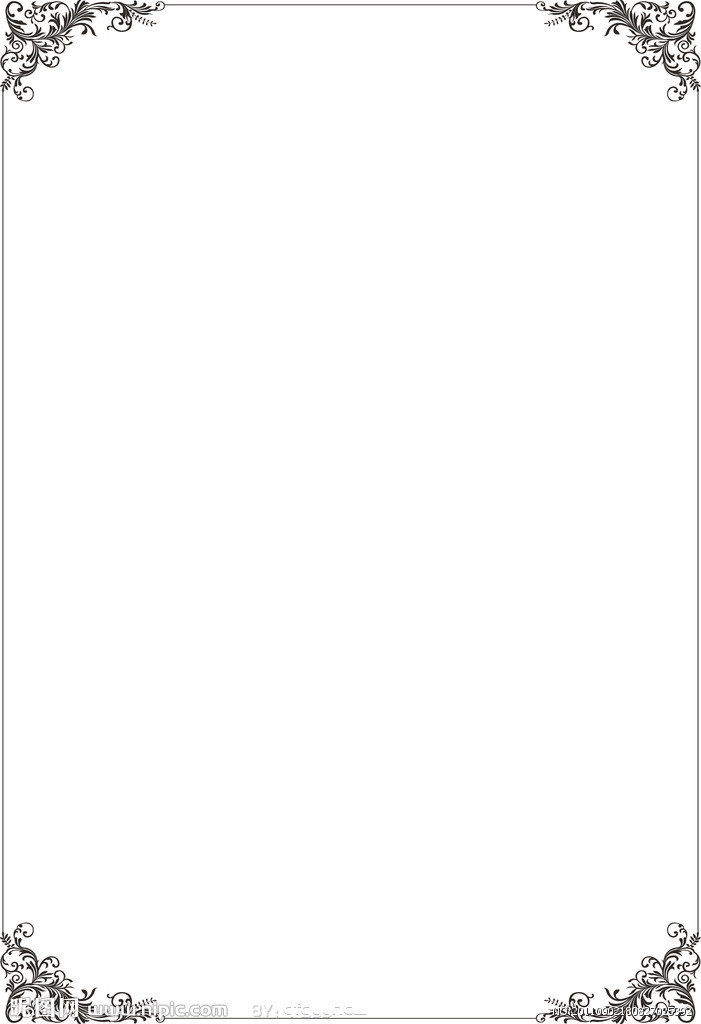 2018年 BEST教育中心寒假日本遊學自主行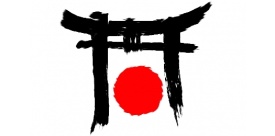 日本東京九段日語學院+日光小旅行22天冬天的東京，寒的令人著迷，都市的各式建築景色，也都換上了冬季妝容，配合著季節色調，加上行走於路上的流行文化，融會成東京的街頭景象。於上野恩賜公園來個午後漫步，或至東京港灣，搭乘常在多部日劇中出現的摩天輪眺望欣賞冬天的海港景緻，這時節的東京亦適合遊學，氣候不似夏季炎熱，水氣足夠時還有機會賞到雪，真可說是很難得的經驗！九段日本文化研究所日本語言學院，創立於1988年，專業的教職人員除提供日本語學習及文化體驗課程外，亦是在東京少數可透過住宿家庭體驗學習日語的語言學校。學生組成來自世界各地，藉此也可與來自不同國家的同學交流，進而瞭解異國文化。校區位於東京山手線-水道橋、神保町、九段下地鐵站中的三角中心，步行幾分鐘即可抵達地鐵站，15分鐘車程便能抵達新宿、涉谷等著名購物區。另外校方為了讓學生能深入日本文化，特別提供住宿家庭安排，學生住在當地的日籍家庭可親身體驗日本人的生活方式、風俗民情並學以致用，將在校所學的日語直接運用到與住宿家庭間的實際會話當中讓學習效果更加倍，學員亦能結交到日本朋友，深入了解日本文化。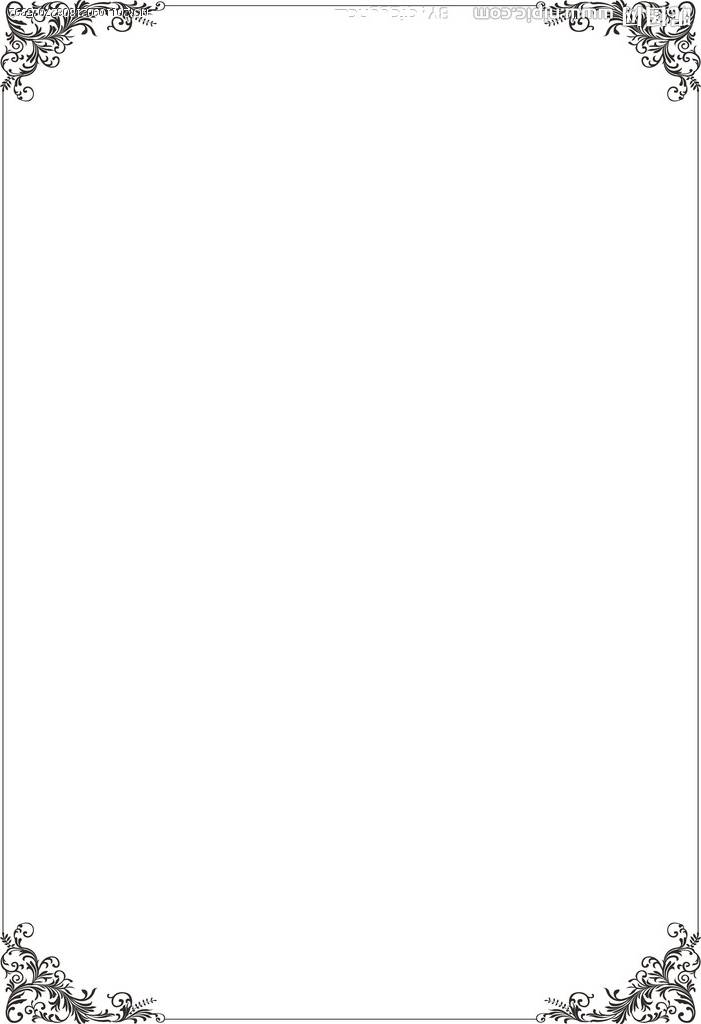 行程特色交通位置：學校位於市中心，臨近東京各著名景點及購物區，提供多彩多姿的課外活動。會話課程：適合想短期學習日語及體驗日本文化兼具旅遊安排的人士。國際混合：每年有來自世界超過30個國家學生，是結交各國好友的最佳機會。寄宿家庭：深度體驗日本文化及飲食、風俗習慣，讓學生真切感受道地日式生活。行程活動：由學校安排文化體驗活動及參訪地標東京塔、迪士尼樂園及日光小旅行。自主性高：每日自行搭乘當地公共運輸系統(電車，巴士等)上下學，課後及週末皆有充足的自由活動時間，可以依照自己的興趣探訪東京的知名景點。行程項目課程費用：NT$105,000元；11/30前報名優惠價NT99,900元(含稅金)費用包含：註冊費、學費、教材費、住宿安排費、住宿家庭費、機場接機費、台北至東京來回經濟艙機票、機場稅+燃料稅、1000萬意外險+20萬意外醫療險。費用不含：隨團領隊、住宿與學校間交通費、星期一至星期五午餐費、建議之自由行程、回程時前往機場的交通費、及其他私人開銷課程期間：2018年1月20日(六)-2018年2月10日(六);共22天適合年齡：15歲以上在學學生及社會人士 (需具備日文基礎會話程度)食宿安排：當地日本家庭，單人房（和室或洋室），提供週一至週五早、晚兩餐及週末三餐。上課時數：每週15小時，週一至週五(每日上午9:10-12:40)文化體驗：穿日式傳統服飾體驗、茶道、壽司製作體驗、參訪地標東京塔及日光小旅行…等課程教學：以學習日常會話為主，依照在日本生活期間會常用到的對話及可能會遇到的情境授課，使學員能學習與掌握日語及日語會話，除了加強語彙與閱讀能力，也學習文法，進而說出適切及流利的日文。並安排各項日本文化的課程體驗，讓學員在學習的同時，能了解日本文化及當地的風俗民情。2018年 BEST教育中心寒假日本遊學自主行     日本東京九段日語學院+日光小旅行22天                   ~活動內容/住宿家庭~        年齡：15歲以上課程原價：NT$105,000元；11/30日前報名優惠價NT$99,900元 (含稅金)學費不含：隨團領隊、住宿與學校間交通費、週一至五午餐費、建議之自由行程、回程時             前往機場的交通費、及其他私人開銷所有的課程/行程活動以學校的課表為主Week1日  期星 期活動內容 (上午)活動內容 (下午)11月20日六搭乘豪華客機飛往日本東京，抵達後由學校安排前往住宿家庭搭乘豪華客機飛往日本東京，抵達後由學校安排前往住宿家庭21月21日日熟悉日本住宿家庭周圍環境，日常生活及文化熟悉日本住宿家庭周圍環境，日常生活及文化31月22日一分班測驗 / 日語會話課程校園導覽與學校周圍環境認識41月23日二日語會話課程 9:10~12:40文化活動：體驗日本傳統茶道文化51月24日三日語會話課程 9:10~12:40自由活動 建議：澀谷時尚購物區shopping~61月25日四日語會話課程 9:10~12:40校外參訪：東京塔 &購物中心71月26日五日語會話課程 9:10~12:40自由活動 建議：雷門、淺草寺觀光區81月27日六東京迪士尼樂園(或海洋)~ 「夢想的場所」－園區內有多樣趣味遊樂設施，動感十足的迪士尼經典的歌舞表演節目、大型的遊園活動，帶領大家進入夢想國度，不論大小，皆能帶著滿足笑容而歸！東京迪士尼樂園(或海洋)~ 「夢想的場所」－園區內有多樣趣味遊樂設施，動感十足的迪士尼經典的歌舞表演節目、大型的遊園活動，帶領大家進入夢想國度，不論大小，皆能帶著滿足笑容而歸！91月28日日自由活動 建議：前往御台場，東京灣旁的摩天輪一景，是許多日劇中常出現的拍攝場景，晚上的摩天輪會閃著五光十色，港邊的夜景十分美麗。另有幾間購物商場座立於此，各種品牌樣式齊全，是個購物的好所在！自由活動 建議：前往御台場，東京灣旁的摩天輪一景，是許多日劇中常出現的拍攝場景，晚上的摩天輪會閃著五光十色，港邊的夜景十分美麗。另有幾間購物商場座立於此，各種品牌樣式齊全，是個購物的好所在！Week 2日  期星 期活動內容 (上午)活動內容 (下午)101月29日一日語會話課程 9:10~12:40自由活動 建議：六本木之丘、森美術館111月30日二日語會話課程 9:10~12:40文化活動：日式傳統服飾體驗&神社參訪121月31日三日語會話課程 9:10~12:40自由活動 建議：御宅文化聖地- 秋葉原132月01日四日語會話課程 9:10~12:40自由活動 建議：參訪明治神宮、 原宿142月02日五日語會話課程 9:10~12:40參加學校舉辦的兩天一夜日光小旅行，夜宿鬼怒川溫泉旅館，享受日式風呂泡湯樂趣152月03日六前往 參訪世界文化遺產--日光東照宮，金碧輝煌的建築外觀，雕工細緻的屋簷樑柱，令人讚嘆。續往江戶村主題樂園，有如穿越時空般，來到江戶時代的日本，可體驗變身為江戶人，及欣賞眾多的傳統藝術表演。前往 參訪世界文化遺產--日光東照宮，金碧輝煌的建築外觀，雕工細緻的屋簷樑柱，令人讚嘆。續往江戶村主題樂園，有如穿越時空般，來到江戶時代的日本，可體驗變身為江戶人，及欣賞眾多的傳統藝術表演。162月04日日自由活動 建議：文化小旅行，日本古都-鎌倉，先尋著籃球夢，來到鎌倉高校前駅，在灌籃高手的經典場景其一－平交道前拍照留念，從長谷寺至莊嚴的青銅建築鎌倉大佛，延路還有些特色地方小吃小物等你挖掘自由活動 建議：文化小旅行，日本古都-鎌倉，先尋著籃球夢，來到鎌倉高校前駅，在灌籃高手的經典場景其一－平交道前拍照留念，從長谷寺至莊嚴的青銅建築鎌倉大佛，延路還有些特色地方小吃小物等你挖掘Week 3日  期星 期活動內容 (上午)活動內容 (下午)172月05日一日語會話課程 9:10~12:40自由活動 建議：築地市場大啖海鮮182月06日二日語會話課程 9:10~12:40文化活動：壽司製作體驗192月07日三日語會話課程 9:10~12:40自由活動 建議：安藤宗雄傑作--表參道202月08日四日語會話課程 9:10~12:40自由活動 建議：伴手禮天堂東京車站一番街212月09日五日語會話課程 9:10~12:40結業式 / 頒發證書，整理行囊準備回家囉!222月10日六前往機場搭乘豪華客機回家。抵達台北，結束難忘的日本文化之旅。前往機場搭乘豪華客機回家。抵達台北，結束難忘的日本文化之旅。